GGender Reassignment Act 2000Portfolio:Attorney GeneralAgency:Department of JusticeGender Reassignment Act 20002000/00212 Apr 2000s. 1 & 2: 12 Apr 2000;Act other than s. 1 & 2: 19 Dec 2001 (see s. 2 and Gazette 18 Dec 2001 p. 6489)Sentencing Legislation Amendment and Repeal Act 2003 s. 672003/0509 Jul 200315 May 2004 (see s. 2 and Gazette 14 May 2004 p. 1445)Acts Amendment and Repeal (Courts and Legal Practice) Act 2003 s. 392003/0654 Dec 20031 Jan 2004 (see s. 2 and Gazette 30 Dec 2003 p. 5722)Statutes (Repeals and Minor Amendments) Act 2003 s. 612003/07415 Dec 200315 Dec 2003 (see s. 2)State Administrative Tribunal (Conferral of Jurisdiction) Amendment and Repeal Act 2004 Pt. 2 Div. 552004/05524 Nov 20041 Jan 2005 (see s. 2 and Gazette 31 Dec 2004 p. 7130)Reprint 1 as at 10 Feb 2006 Reprint 1 as at 10 Feb 2006 Reprint 1 as at 10 Feb 2006 Reprint 1 as at 10 Feb 2006 Legal Profession Act 2008 s. 6662008/02127 May 20081 Mar 2009 (see s. 2(b) and Gazette 27 Feb 2009 p. 511)Medical Practitioners Act 2008 Sch. 3 cl. 212008/02227 May 20081 Dec 2008 (see s. 2 and Gazette 25 Nov 2008 p. 4989)Health Practitioner Regulation National Law (WA) Act 2010 Pt. 5 Div. 212010/03530 Aug 201018 Oct 2010 (see s. 2(b) and Gazette 1 Oct 2010 p. 5075‑6)Public Sector Reform Act 2010 s. 892010/0391 Oct 20101 Dec 2010 (see s. 2(b) and Gazette 5 Nov 2010 p. 5563)Reprint 2 as at 6 Dec 2013 Reprint 2 as at 6 Dec 2013 Reprint 2 as at 6 Dec 2013 Reprint 2 as at 6 Dec 2013 Gender Reassignment Amendment Act 20192019/00119 Feb 2019s. 1 & 2: 19 Feb 2019 (see s. 2(a));Act other than s. 1 & 2: 19 Mar 2019 (see s. 2(b))Legal Profession Uniform Law Application Act 2022 s. 4242022/00914 Apr 20221 Jul 2022 (see s. 2(c) and SL 2022/113 cl. 2)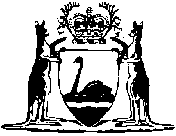 